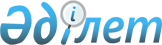 Об утверждении статистических форм общегосударственных статистических наблюдений по статистике инвестиций и инструкций по их заполнению
					
			Утративший силу
			
			
		
					Приказ Председателя Комитета по статистике Министерства национальной экономики Республики Казахстан от 28 октября 2014 года № 27. Зарегистрирован в Министерстве юстиции Республики Казахстан 27 ноября 2014 года № 9910. Утратил силу приказом Председателя Комитета по статистике Министерства национальной экономики Республики Казахстан от 30 ноября 2016 года № 288      Сноска. Утратил силу приказом Председателя Комитета по статистике Министерства национальной экономики РК от 30.11.2016 № 288 (вводится в действие с 01.01.2017)      Примечание РЦПИ!

      Порядок введения в действие приказа см. п.6

      В соответствии с подпунктами 3) и 8) статьи 12 Закона Республики Казахстан «О государственной статистике» ПРИКАЗЫВАЮ:



      1. Утвердить:

      1) статистическую форму общегосударственного статистического наблюдения «Отчет об инвестициях в основной капитал» (код 0381101, индекс 1-инвест, периодичность месячная), согласно приложению 1 к настоящему приказу;

      2) инструкцию по заполнению статистической формы общегосударственного статистического наблюдения «Отчет об инвестициях в основной капитал» (код 0381101, индекс 1-инвест, периодичность месячная), согласно приложению 2 к настоящему приказу;

      3) статистическую форму общегосударственного статистического наблюдения «Отчет об инвестиционной деятельности» (код 0371104, 

индекс 1-инвест, периодичность годовая), согласно приложению 3 к настоящему приказу;

      4) инструкцию по заполнению статистической формы общегосударственного статистического наблюдения «Отчет об инвестициях в основной капитал» (код 0381101, индекс 1-инвест, периодичность годовая), согласно приложению 4 к настоящему приказу.



      2. Признать утратившими силу приказ Председателя Агентства Республики Казахстан по статистике от 12 августа 2013 года № 189 «Об утверждении статистических форм и инструкций по их заполнению общегосударственных статистических наблюдений по статистике строительства и инвестиций» (зарегистрированный в Реестре государственной регистрации нормативных правовых актов за № 8809, опубликованный в газете «Казахстанская правда» от 29 мая 2014 года № 104 (27725).



      3. Управлению планирования статистической деятельности совместно с Юридическим управлением Комитета по статистике Министерства национальной экономики Республики Казахстан в установленном законодательном порядке: 

      1) обеспечить государственную регистрацию настоящего приказа в Министерстве юстиции Республики Казахстан;

      2) направить на официальное опубликование в средства массовой информации настоящий приказ в течение десяти календарных дней после его государственной регистрации в Министерстве юстиции Республики Казахстан;

      3) обеспечить обязательную публикацию настоящего приказа 

на интернет-ресурсе Комитета по статистике Министерства национальной экономики Республики Казахстан.



      4. Соответствующему структурному подразделению Комитета по статистике Министерства национальной экономики Республики Казахстан довести настоящий приказ до структурных подразделений и территориальных органов Комитета по статистике Министерства национальной экономики Республики Казахстан для руководства в работе.



      5. Контроль за исполнением настоящего приказа оставляю за собой.



      6. Настоящий приказ подлежит официальному опубликованию и вводится в действие с 1 января 2015 года.      Председатель                               А. Смаилов 

Приложение 1             

к приказу Председателя Комитета   

по статистике Министерства национальной

экономики Республики Казахстан    

от 28 октября 2014 года № 27     

      2. Негізгі капиталға салынған инвестициялар көлемін көрсетіңіз, мың теңгеде

      Укажите объем инвестиций в основной капитал, в тысячах тенге

      3. Пайдалану бағыттары бойынша негізгі капиталға салынған инвестициялар көлемін көрсетіңіз, мың теңгеде

      Укажите объем инвестиций в основной капитал по направлениям использования, в тысячах тенге_____________________________________      1Мұнда және бұдан әрі ЭҚЖЖ – Қазақстан Республикасы Ұлттық экономика министрлігі Статистика комитетінің Интернет-ресурсында www.stat.gov.kz орналасқан Экономикалық қызмет түрлерінің жалпы жіктеуіші

      Здесь и далее ОКЭД – Общий классификатор видов экономической деятельности, размещенный на Интернет-ресурсе Комитета по статистике Министерства Национальной экономики Республики Казахстан www.stat.gov.kz

      4. Пайдалану бағыттары бойынша жаңа негізгі кұралдардың пайдалануға берілуін және құрылысқа салынған инвестицияларды көрсетіңіз, мың теңгеде

      Укажите ввод в эксплуатацию новых основных средств и инвестиции в строительство по направлениям использования, в тысячах тенге

      5. Қоршаған ортаны қорғауға бағытталған инвестициялар көлемін көрсетіңіз, мың теңгеде

      Укажите объем инвестиций, направленных на охрану окружающей среды, в тысячах тенгеАтауы                               Мекенжайы

Наименование___________________________ Адрес_______________________            ___________________________      _______________________Телефон

Телефоны __________________________________________Электрондық почта мекенжайы

Адрес электронной почты ________________________ Орындаушы

Исполнитель __________________________________ ______________________

              тегі, аты және әкесінің аты          телефон 

                                                  телефоны

                фамилия, имя и отчество

Басшы

Руководитель _________________________________________ ______________

                  тегі, аты және әкесінің аты           қолы

                     фамилия, имя и отчество               подпись

Бас бухгалтер

Главный бухгалтер ____________________________________ ______________

                  тегі, аты және әкесінің аты           қолы

                     фамилия, имя и отчество               подпись                                 Мөрдің орны (бар болған жағдайда)

                                 Место для печати (при наличии)

Приложение 2         

к приказу Председателя Комитета

по статистике Министерства   

Национальной экономики     

Республики Казахстан      

от 28 октября 2014 года № 27    

Инструкция по заполнению статистической формы

общегосударственного статистического наблюдения

«Отчет об инвестиционной деятельности»

(код 0371104, индекс 1-инвест, периодичность годовая)

      1. Настоящая инструкция по заполнению статистической формы общегосударственного статистического наблюдения «Отчет об инвестиционной деятельности» (код 0371104, индекс 1-инвест, периодичность годовая) (далее - Инструкция) разработана в соответствии с подпунктом 7) статьи 12 Закона Республики Казахстан «О государственной статистике» и детализирует заполнение статистической формы общегосударственного статистического наблюдения «Отчет об инвестиционной деятельности» (код 0371104, индекс 1-инвест, периодичность годовая).



      2. Следующие определения применяются в целях заполнения данной статистической формы:



      1) кредиты банков - это денежные средства, которые выдаются банком на установленную цель, для удовлетворения потребностей заемщика в финансовых средствах;



      2) другие заемные средства - денежные средства, не принадлежащие хозяйствующему субъекту, но временно находящиеся в его распоряжении и используемые наравне с его собственными, к которым относятся (кроме кредитов банков) займы других организаций, займы юридических и физических лиц-учредителей предприятий, займы, предоставляемые отечественными и иностранными небанковскими учреждениями (микрокредитные организации), юридическими и физическими лицами нерезидентами, и гранты;



      3) ввод в эксплуатацию новых основных средств включает стоимость законченных строительством и введенных в действие предприятий, зданий и сооружений производственного и непроизводственного назначения, машин и оборудования, транспортных средств всех видов; 



      4) средства местного бюджета - средства, выделяемые из местного бюджета на возвратной и безвозвратной основе, включая средства заимствования местных исполнительных органов;



      5) затраты на формирование рабочего, продуктивного и племенного стада - затраты на приобретение взрослого рабочего, продуктивного и племенного стада, включая расходы на его доставку, а также затраты на выращивание в хозяйстве молодняка продуктивного и рабочего скота, переводимого в основное стадо;



      6) затраты на создание и приобретение компьютерного программного обеспечения и баз данных - это:

      затраты хозяйствующих субъектов, на создание и приобретение программного обеспечения и баз данных; 

      затраты, связанные с разработкой и получением (приобретением) авторских прав на программное обеспечение; 

      затраты разработчиков программного обеспечения, связанные с его обслуживанием, развертыванием, конфигурированием; 



      7) затраты по насаждению и выращиванию многолетних культур - это затраты на выращивание плодово-ягодных насаждений всех видов, озеленительных и декоративных насаждений, защитных и других лесных полос, искусственных насаждений ботанических садов, которые многократно и непрерывно используются;



      8) инвестиции направленные на охрану окружающей среды - затраты, направленные на охрану окружающей среды и рациональное использование природных ресурсов: 

      - затраты на проведение мероприятий по вводу в эксплуатацию и реконструкцию сооружений очистки сточных вод; 

      - затраты на проведение мероприятий по вводу в эксплуатацию сооружений для очистки коммунально-бытовых, ливневых стоков; 

      - затраты на проведение мероприятий по улучшению состояния поверхностных водоисточников; 

      - затраты на проведение мероприятий по охране земельных ресурсов; 

      - затраты на проведение мероприятий по созданию особоохраняемых природных территорий и другие затраты;



      9) инвестиции в строительство - затраты на строительные работы всех видов; затраты по монтажу оборудования, на приобретение оборудования, требующего и не требующего монтажа, предусмотренные в сметах на строительство; на приобретение производственного инструмента и хозяйственного инвентаря, включаемые в сметы на строительство; на прочие капитальные работы и затраты, связанные со строительством; 



      10) затраты на строительно-монтажные работы - затраты на строительные работы по возведению жилых и нежилых зданий и сооружений, расширению, реконструкции и техническому перевооружению; работы по монтажу энергетического, технологического и другого оборудования;



      11) машины, оборудование, инструмент - затраты на приобретение (в том числе по лизингу) машин, транспортных средств, оборудования, компьютеров, мебели, инструмента и затраты по капитальному ремонту машин и оборудования;



      12) собственные средства - средства предприятий, организаций, населения;



      13) инвестиции в основной капитал - вложения средств с целью получения инвесторами экономического, социального или экологического эффекта в случае нового строительства, расширения, а также реконструкции и модернизации объектов, которые приводят к увеличению первоначальной стоимости объекта, а также на приобретение машин, оборудования, транспортных средств, на формирование основного стада, многолетних насаждений;



      14) машины, оборудование, инструмент, связанные со строительством объекта - затраты на приобретение машин, транспортных средств, оборудования, компьютеров, мебели, инструмента и инвентаря, предусмотренные в сметах на строительство, связанные со строительством объекта;



      15) прочие затраты в объеме инвестиций в основной капитал, кроме перечисленных в строках 1.4.1-1.4.4 - это:

      затраты, предусмотренные в сметах на строительство, связанные со строительством объекта (проектно-изыскательские работы для строительства, авторский надзор, затраты на содержание дирекций строящихся объектов, затраты на землю при выкупе или при покупке земельного участка для строительства и другие затраты, связанные с подготовкой и освоением территории строительства);

      затраты на работы по рекультивации земель, ликвидации последствий деятельности угольных шахт (ликвидация впадин, озер, болот после оседания почвы и другое);

      на разбивку основных осей зданий и сооружений;

      на выполнение научно-исследовательских, экспериментальных или опытных работ для осуществления в проекте принятых технических решений (кроме работ, связанных с сооружением экспериментальных установок и приобретением оборудования);

      на проведение геодезических наблюдений за перемещениями и деформациями зданий и сооружений;

      на аренду строительных машин;



      16) затраты на разведку и оценку запасов полезных ископаемых - совокупность затрат по разведке месторождений нефти, природного газа и других полезных ископаемых и последующей оценке разведанных месторождений; 



      17) инвестиции на снижение выбросов парниковых газов - это затраты, направленные на сокращение объемов выбросов парниковых газов и (или) увеличение поглощения парниковых газов (газообразные составляющие атмосферы природного и (или) антропогенного происхождения, поглощающие тепловое инфракрасное излучение и (или) являющиеся его источником), на снижение объемов образования отходов, повышение уровня их повторного или альтернативного использования и сокращение объемов отходов, подлежащих захоронению; затраты на строительство и ввод в действие новых газоочистных установок; затраты на ликвидацию источников выбросов и другие затраты;



      18) заемные средства нерезидентов - это инвестиции, осуществляемые за счет займов иностранных юридических и физических лиц и небанковских учреждений;



      19) средства республиканского бюджета - средства, выделяемые из республиканского бюджета на возвратной и безвозвратной основе, включая внешние правительственные займы;



      20) инвестиции на другие направления природоохранной деятельности - инвестиции, направленные в «зеленую» экономику («зеленые инвестиции»): затраты в технологии производства товаров и услуг с минимальным воздействием на окружающую среду, с сохранением и восстановлением экосистем, с повышением энергоэффективности до достижения нормативов предельного использования энергии, со снижением использования и восстановлением природных ресурсов;



      21) капитальный ремонт зданий и сооружений - затраты по капитальному ремонту жилых, нежилых зданий и сооружений, увеличивающие первоначальную стоимость объекта;



      22) инвестиции в жилищное строительство - затраты на строительство индивидуальных и многоквартирных жилых домов, общежитий, жилых зданий для социальных групп;



      23) иностранные банки - банки и иные финансовые институты, созданные за пределами Республики Казахстан и имеющие право на осуществление банковских операций по законодательству государств, в которых они зарегистрированы; 



      24) инвестиции в возобновляемые источники энергии - это затраты для получения энергии, непрерывно возобновляемой за счет естественно протекающих природных процессов: энергия солнечного излучения, энергия ветра, гидродинамическая энергия воды для установок мощностью до тридцати пяти мегаватт; геотермальная энергия: тепло грунта, грунтовых вод, рек, водоемов, а также антропогенные источники первичных энергоресурсов: биомасса, биогаз и иное топливо из органических отходов, используемое для производства электрической и (или) тепловой энергии;



      25) инвестиции в энергосберегающие технологии и повышение энергоэффективности - затраты на реализацию правовых, организационных, научных, производственных, технических и экономических мер, направленных на эффективное (рациональное) использование (и экономное расходование) топливно-энергетических ресурсов и на вовлечение в хозяйственный оборот возобновляемых источников энергии;



      26) бюджетный инвестиционный проект - совокупность мероприятий, направленных на создание (строительство) новых либо реконструкцию имеющихся объектов, реализуемых за счет бюджетных средств в течение определенного периода времени и имеющих завершенный характер.



      3. Статистические формы представляются структурным и обособленным подразделением по месту своего нахождения, если ему юридическим лицом делегированы полномочия по сдаче статистической формы. Если структурное и обособленное подразделение не имеет таких полномочий, статистические формы представляются юридическим лицом в разрезе своих структурных и обособленных подразделений, с указанием их местонахождения.

      Юридические лица, осуществляющие инвестирование на территории двух и более областей, представляют статистическую форму, выделяя информацию по каждой территории в отдельную статистическую форму на отдельном бланке, то есть данные отражаются по месту инвестирования.

      Государственные учреждения отчитываются только в том случае, если произведенные ими затраты осуществлены в рамках реализации бюджетных инвестиционных проектов (на основании Постановления Правительства Республики Казахстан, решения маслихата). 

      При отражении затрат на создание и приобретение компьютерного программного обеспечения и баз данных, затраты на покупку экземпляров программы (с приобретением только права на ее использование) не рассматриваются как затраты капитального характера, так как не приводят к созданию нематериального актива и не являются инвестиционными вложениями.



      4. Затраты в статистической форме отражаются в фактических ценах, действующих на момент их осуществления по методу начисления, то есть независимо от фактического поступления средств и без налога на добавленную стоимость. 

      Инвестиции в основной капитал не включают затраты на приобретение оборудования, зданий, квартир в объектах жилого фонда и сооружений, числившихся ранее в основных фондах (средствах) у других организаций (основные средства, бывшие в употреблении), текущие расходы предприятий и организаций и расходы из государственного бюджета, выделяемые на содержание государственных учреждений.



      5. Для заполнения статистической формы используются данные раздела «Долгосрочные активы» Типового плана счетов бухгалтерского учета, утвержденного приказом Министерства финансов Республики Казахстан от 23 мая 2007 года № 185. При этом, показатели счетов 2910 «Долгосрочные авансы выданные», 2920 «Расходы будущих периодов», 2930 «Незавершенное строительство» формируются согласно учетной политике предприятия, то есть предприятие самостоятельно определяет, относятся ли его расходы к инвестициям.



      6. Затраты на капитальный ремонт зданий и сооружений отражаются только в случае, если эти затраты увеличивают первоначальную стоимость объекта ремонта.



      7. Данные строки 2 раздела 3 выделяются из строки 1.



      8. В разделах 3, 4 инвестиции в основной капитал, инвестиции в строительство и ввод в эксплуатацию основных средств распределяются по видам экономической деятельности, в которые они были направлены, в соответствии с Общим классификатором видов экономической деятельности. Данная информация распределяется в пустых строках разделов.

      Данные графы 2 раздела 4 выделяются из графы 1 раздела 3. 



      9. Представление данной статистической формы осуществляется на бумажном носителе или в электронном формате. Заполнение статистической формы в электронном формате осуществляется посредством использования программного обеспечения, размещенного в разделе «Отчеты on-line» на интернет-ресурсе Комитета по статистике Министерства национальной экономики Республики Казахстан по статистике (www.stat.gov.kz).

      Примечание: Х – данная позиция не подлежит заполнению.



      10. Арифметико-логический контроль:

      1) раздел 2 «Объем инвестиций в основной капитал»:

      графа 1= граф 2-5, 7 для каждой строки; 

      строка 1= строк 1.1-1.4 для каждой графы;

      данные строки 1.4  строк 1.4.1-1.4.4 для каждой графы.

      2) раздел 3 «Объем инвестиций в основной капитал по направлениям использования»:

      графа 1= граф 2-5, 7 для каждой строки; 

      строка 1= заполненных строк по направлениям использования для каждой графы;

      данные по виду деятельности «68.10.1»строке 2.

      3) раздел 4 «Ввод в эксплуатацию новых основных средств и инвестиции в строительство по направлениям использования»:

      строка 1= заполненных строк по направлениям использования;

      графа 2= граф 3-6 для каждой строки. 

      4) раздел 5 «Объем инвестиций в охрану окружающей среды»:

      графа 1= граф 2-5, 7 для каждой строки; 

      строка 1= строк 1.1-1.9 для каждой графы;

      строка 1.9   строк 1.9.1-1.9.3 для каждой графы.

      5) Контроль между разделами:

      данные строки 1 графы 1 раздела 2 идентичны данным по строке 1 графы 1 раздела 3;

      строка 1 графы 3 раздела 4 = строке 1.1 графы 1 раздела 2;

      строка 1 графы 4 раздела 4 = строке 1.2 графы 1 раздела 2; 

      строка 1 графы 5 раздела 4 из строки 1.3 графы 1 раздела 2; 

      строка 1 графы 6 раздела 4 из строки 1.4 графы 1 раздела 2; 

      строка 1 графы 7 раздела 4 из строки 1.4 графы 1 раздела 2.

      В разделах 2, 3, 5:

      данные графы 5 графы 6 для каждой строки;

      данные графы 7 графы 8 для каждой строки.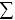 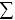 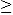 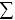 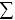 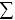 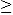 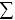 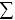 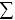 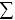 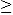 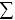 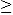 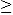 

Приложение 3             

к приказу Председателя Комитета   

по статистике Министерства национальной

экономики Республики Казахстан    

от 28 октября 2014 года № 27     

      2. Негізгі капиталға салынған инвестициялар көлемін көрсетіңіз, мың теңгеде

      Укажите объем инвестиций в основной капитал, в тысячах тенге

      3. Пайдалану бағыттары бойынша негізгі капиталға салынған инвестициялар көлемін көрсетіңіз, мың теңгеде

      Укажите объем инвестиций в основной капитал по направлениям использования, в тысячах тенге__________________________      1Мұнда және бұдан әрі ЭҚЖЖ – Қазақстан Республикасы Ұлттық экономика министрлігі Статистика комитетінің Интернет-ресурсында www.stat.gov.kz орналасқан Экономикалық қызмет түрлерінің жалпы жіктеуіші

      Здесь и далее ОКЭД – Общий классификатор видов экономической деятельности, размещенный на Интернет-ресурсе Комитета по статистике Министерства Национальной экономики Республики Казахстан www.stat.gov.kzАтауы                               Мекенжайы

Наименование___________________________ Адрес_______________________            ___________________________      _______________________Телефон

Телефоны __________________________________________Электрондық почта мекенжайы

Адрес электронной почты ________________________ Орындаушы

Исполнитель __________________________________ ______________________

              тегі, аты және әкесінің аты          телефон 

                                                  телефоны

                фамилия, имя и отчество

Басшы

Руководитель _________________________________________ ______________

                  тегі, аты және әкесінің аты           қолы

                     фамилия, имя и отчество               подпись

Бас бухгалтер

Главный бухгалтер ____________________________________ ______________

                  тегі, аты және әкесінің аты           қолы

                     фамилия, имя и отчество               подпись                                 Мөрдің орны (бар болған жағдайда)

                                 Место для печати (при наличии)

Приложение 4         

к приказу Председателя Комитета

по статистике Министерства   

Национальной экономики     

Республики Казахстан      

от 28 октября 2014 года № 27    

Инструкция по заполнению статистической формы

общегосударственного статистического наблюдения

«Отчет об инвестициях в основной капитал»

(код 0381101, индекс 1-инвест, периодичность месячная)

      1. Настоящая инструкция по заполнению статистической формы общегосударственного статистического наблюдения «Отчет об инвестициях в основной капитал» (код 0381101, индекс 1-инвест, периодичность месячная) (далее - Инструкция) разработана в соответствии с подпунктом 7) статьи 12 Закона Республики Казахстан «О государственной статистике» и детализирует заполнение статистической формы общегосударственного статистического наблюдения «Отчет об инвестициях в основной капитал» (код 0381101, индекс 1-инвест, периодичность месячная).



      2. Следующие определения применяются в целях заполнения данной статистической формы:



      1) кредиты банков - это денежные средства, которые выдаются банком на установленную цель, для удовлетворения потребностей заемщика в финансовых средствах;



      2) другие заемные средства - денежные средства, не принадлежащие хозяйствующему субъекту, но временно находящиеся в его распоряжении и используемые наравне с его собственными, к которым относятся (кроме кредитов банков) займы других организаций, займы юридических и физических лиц-учредителей предприятий, займы, предоставляемые отечественными и иностранными небанковскими учреждениями (микрокредитные организации), юридическими и физическими лицами нерезидентами, и гранты;



      3) ввод в эксплуатацию новых основных средств включает стоимость законченных строительством и введенных в действие предприятий, зданий и сооружений производственного и непроизводственного назначения, машин и оборудования, транспортных средств всех видов; 



      4) средства местного бюджета - средства, выделяемые из местного бюджета на возвратной и безвозвратной основе, включая средства заимствования местных исполнительных органов;



      5) затраты на формирование рабочего, продуктивного и племенного стада - затраты на приобретение взрослого рабочего, продуктивного и племенного стада, включая расходы на его доставку, а также затраты на выращивание в хозяйстве молодняка продуктивного и рабочего скота, переводимого в основное стадо;



      6) затраты на создание и приобретение компьютерного программного обеспечения и баз данных - это:

      затраты хозяйствующих субъектов, на создание и приобретение программного обеспечения и баз данных; 

      затраты, связанные с разработкой и получением (приобретением) авторских прав на программное обеспечение; 

      затраты разработчиков программного обеспечения, связанные с его обслуживанием, развертыванием, конфигурированием; 



      7) затраты по насаждению и выращиванию многолетних культур - это затраты на выращивание плодово-ягодных насаждений всех видов, озеленительных и декоративных насаждений, защитных и других лесных полос, искусственных насаждений ботанических садов, которые многократно и непрерывно используются;



      8) инвестиции, направленные на охрану окружающей среды - затраты, направленные на охрану окружающей среды и рациональное использование природных ресурсов: 

      - затраты на проведение мероприятий по вводу в эксплуатацию и реконструкцию сооружений очистки сточных вод; 

      - затраты на проведение мероприятий по вводу в эксплуатацию сооружений для очистки коммунально-бытовых, ливневых стоков; 

      - затраты на проведение мероприятий по улучшению состояния поверхностных водоисточников; 

      - затраты на проведение мероприятий по охране земельных ресурсов; 

      - затраты на проведение мероприятий по созданию особоохраняемых природных территорий и другие затраты;



      9) затраты на строительно-монтажные работы - затраты на строительные работы по возведению жилых и нежилых зданий и сооружений, расширению, реконструкции и техническому перевооружению; работы по монтажу энергетического, технологического и другого оборудования;



      10) машины, оборудование, инструмент - затраты на приобретение (в том числе по лизингу) машин, транспортных средств, оборудования, компьютеров, мебели, инструмента и затраты по капитальному ремонту машин и оборудования;



      11) собственные средства - средства предприятий, организаций, населения;



      12) инвестиции в основной капитал - вложения средств с целью получения инвесторами экономического, социального или экологического эффекта в случае нового строительства, расширения, а также реконструкции и модернизации объектов, которые приводят к увеличению первоначальной стоимости объекта, а также на приобретение машин, оборудования, транспортных средств, на формирование основного стада, многолетних насаждений;



      13) прочие затраты в объеме инвестиций в основной капитал, кроме перечисленных в строках 1.4.1-1.4.4 - это:

      затраты, предусмотренные в сметах на строительство, связанные со строительством объекта (проектно-изыскательские работы для строительства, авторский надзор, затраты на содержание дирекций строящихся объектов, затраты на землю при выкупе или при покупке земельного участка для строительства и другие затраты, связанные с подготовкой и освоением территории строительства);

      затраты на работы по рекультивации земель, ликвидации последствий деятельности угольных шахт (ликвидация впадин, озер, болот после оседания почвы и другое);

      на разбивку основных осей зданий и сооружений;

      на выполнение научно-исследовательских, экспериментальных или опытных работ для осуществления в проекте принятых технических решений (кроме работ, связанных с сооружением экспериментальных установок и приобретением оборудования);

      на проведение геодезических наблюдений за перемещениями и деформациями зданий и сооружений;

      на аренду строительных машин;



      14) затраты на разведку и оценку запасов полезных ископаемых - совокупность затрат по разведке месторождений нефти, природного газа и других полезных ископаемых и последующей оценке разведанных месторождений; 



      15) заемные средства нерезидентов - это инвестиции, осуществляемые за счет займов иностранных юридических и физических лиц и небанковских учреждений;



      16) средства республиканского бюджета - средства, выделяемые из республиканского бюджета на возвратной и безвозвратной основе, включая внешние правительственные займы;



      17) капитальный ремонт зданий и сооружений - затраты по капитальному ремонту жилых, нежилых зданий и сооружений, увеличивающие первоначальную стоимость объекта;



      18) инвестиции в жилищное строительство - затраты на строительство индивидуальных и многоквартирных жилых домов, общежитий, жилых зданий для социальных групп;



      19) иностранные банки - банки и иные финансовые институты, созданные за пределами Республики Казахстан и имеющие право на осуществление банковских операций по законодательству государств, в которых они зарегистрированы; 



      20) бюджетный инвестиционный проект - совокупность мероприятий, направленных на создание (строительство) новых либо реконструкцию имеющихся объектов, реализуемых за счет бюджетных средств в течение определенного периода времени и имеющих завершенный характер.



      3. Статистические формы представляются структурным и обособленным подразделением по месту своего нахождения, если ему юридическим лицом делегированы полномочия по сдаче статистической формы. Если структурное и обособленное подразделение не имеет таких полномочий, статистические формы представляются юридическим лицом в разрезе своих структурных и обособленных подразделений, с указанием их местонахождения.

      Юридические лица, осуществляющие инвестирование на территории двух и более областей, представляют статистическую форму, выделяя информацию по каждой территории в отдельную статистическую форму на отдельном бланке, то есть данные отражаются по месту инвестирования.

      Юридическое лицо со среднесписочной численностью занятых до 

50 человек, ежемесячный объем инвестиций которого не превышает 350000 тенге, представляет отчет по данной статистической форме один раз за квартал, 2-го числа после отчетного квартала.

      Если предприятием (независимо от численности работающих) не планируется осуществление инвестиционной деятельности, то об этом в письменной форме (с указанием предположительного периода) ставится в известность территориальный орган статистики по месту регистрации предприятия.

      Государственные учреждения отчитываются только в том случае, если произведенные ими затраты осуществлены в рамках реализации бюджетных инвестиционных проектов (на основании Постановления Правительства Республики Казахстан, решения маслихата). 

      При отражении затрат на создание и приобретение компьютерного программного обеспечения и баз данных, затраты на покупку экземпляров программы (с приобретением только права на ее использование) не рассматриваются как затраты капитального характера, так как не приводят к созданию нематериального актива и не являются инвестиционными вложениями.



      4. Затраты в статистической форме отражаются в фактических ценах, действующих на момент их осуществления по методу начисления, то есть независимо от фактического поступления средств и без налога на добавленную стоимость. 

      Инвестиции в основной капитал не включают затраты на приобретение оборудования, зданий, квартир в объектах жилого фонда и сооружений, числившихся ранее в основных фондах (средствах) у других организаций (основные средства, бывшие в употреблении), текущие расходы предприятий и организаций и расходы из государственного бюджета, выделяемые на содержание государственных учреждений.



      5. Для заполнения статистической формы необходимо использовать данные раздела «Долгосрочные активы» Типового плана счетов бухгалтерского учета, утвержденного Приказом Министерства финансов Республики Казахстан от 23 мая 2007 года № 185. При этом, показатели счетов 2910 «Долгосрочные авансы выданные», 2920 «Расходы будущих периодов», 2930 «Незавершенное строительство» формируются согласно учетной политике предприятия, то есть предприятие должно самостоятельно определить, относятся ли его расходы к инвестициям.



      6. Затраты на капитальный ремонт зданий и сооружений отражаются только в случае, если эти затраты увеличивают первоначальную стоимость объекта ремонта.

      В разделе 2 данные строки 2 выделяются из строки 1.



      7. В разделе 3 ввод в действие основных средств и инвестиции в основной капитал распределяются по видам экономической деятельности, в которые они были направлены, в соответствии с Общим классификатором видов экономической деятельности.

      Данные строки 2 раздела 3 выделяются из строки 1.



      8. Представление данной статистической формы осуществляется на бумажном носителе или в электронном формате. Заполнение статистической формы в электронном формате осуществляется посредством использования программного обеспечения, размещенного в разделе «Отчеты on-line» на интернет-ресурсе Комитета по статистики Министерства национальной экономики (www.stat.gov.kz).

      Примечание: Х – данная позиция не подлежит заполнению.



      9. Арифметико-логический контроль:

      1) раздел 2 «Объем инвестиций в основной капитал»:

      графа 1= граф 2-5, 7 для каждой строки; 

      строка 1= строк 1.1-1.4 для каждой графы;

      строка 1 строки 2 для каждой графы;

      строка 1.4   строк 1.4.1-1.4.4 для каждой графы.

      2) раздел 3 «Объем инвестиций в основной капитал по

      направлениям использования»:

      графа 2= граф 3-6, 8 для каждой строки; 

      строка 1= заполненных строк по направлениям использования для каждой графы;

      данные по виду деятельности «68.10.1» строке 2.

      «Ввод в эксплуатацию новых основных средств по направлениям использования»:

      строка 1= заполненных строк по направлениям использования.

      3) Контроль между разделами:

      данные строки 1 графы 1 раздела 2 идентичны данным по строке 1 графы 2 раздела 3.

      В разделе 2:

      графа 5 графы 6 для каждой строки;

      графа 7 графы 8 для каждой строки.

      В разделе 3:

      графа 6 графы 7 для каждой строки;

      графа 8 графы 9 для каждой строки.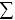 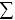 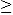 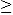 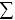 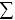 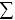 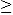 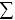 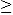 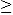 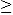 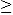 
					© 2012. РГП на ПХВ «Институт законодательства и правовой информации Республики Казахстан» Министерства юстиции Республики Казахстан
				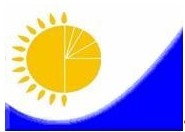 Мемлекеттік статистика органдары құпиялылығына кепілдік береді

Конфиденциальность гарантируется органами государственной статистикиЖалпымемлекеттік статистикалық байқаудың статистикалық нысаны

Статистическая форма общегосударственного статистического наблюденияҚазақстан Республикасы Ұлттық экономика министрлігінің Статистика комитеті төрағасының 2014 жылғы 28 қазан № 27 бұйрығына 1-қосымша Қазақстан Республикасы Ұлттық экономика министрлігінің Статистика комитеті төрағасының 2014 жылғы 28 қазан № 27 бұйрығына 1-қосымша Қазақстан Республикасы Ұлттық экономика министрлігінің Статистика комитеті төрағасының 2014 жылғы 28 қазан № 27 бұйрығына 1-қосымша Аумақтық статистика органына тапсырылады

Представляется территориальному органу статистикиАумақтық статистика органына тапсырылады

Представляется территориальному органу статистикиАумақтық статистика органына тапсырылады

Представляется территориальному органу статистикиСтатистикалық нысанды www.stat.gov.kz сайтынан алуға болады

Статистическую форму можно получить на сайте www.stat.gov.kzСтатистикалық нысанды www.stat.gov.kz сайтынан алуға болады

Статистическую форму можно получить на сайте www.stat.gov.kzСтатистикалық нысанды www.stat.gov.kz сайтынан алуға болады

Статистическую форму можно получить на сайте www.stat.gov.kzМемлекеттік статистиканың тиісті органдарына дәйексіз деректерді ұсыну және алғашқы статистикалық деректерді тапсырмау «Әкімшілік құқық бұзушылық туралы» Қазақстан Республикасы Кодексінің 497-бабында көзделген әкімшілік құқық бұзушылықтар болып табылады.

Представление недостоверных и непредставление первичных статистических данных в соответствующие органы государственной статистики являются административными правонарушениями, предусмотренными статьей 497 Кодекса Республики Казахстан «Об административных правонарушениях».Мемлекеттік статистиканың тиісті органдарына дәйексіз деректерді ұсыну және алғашқы статистикалық деректерді тапсырмау «Әкімшілік құқық бұзушылық туралы» Қазақстан Республикасы Кодексінің 497-бабында көзделген әкімшілік құқық бұзушылықтар болып табылады.

Представление недостоверных и непредставление первичных статистических данных в соответствующие органы государственной статистики являются административными правонарушениями, предусмотренными статьей 497 Кодекса Республики Казахстан «Об административных правонарушениях».Мемлекеттік статистиканың тиісті органдарына дәйексіз деректерді ұсыну және алғашқы статистикалық деректерді тапсырмау «Әкімшілік құқық бұзушылық туралы» Қазақстан Республикасы Кодексінің 497-бабында көзделген әкімшілік құқық бұзушылықтар болып табылады.

Представление недостоверных и непредставление первичных статистических данных в соответствующие органы государственной статистики являются административными правонарушениями, предусмотренными статьей 497 Кодекса Республики Казахстан «Об административных правонарушениях».Мемлекеттік статистиканың тиісті органдарына дәйексіз деректерді ұсыну және алғашқы статистикалық деректерді тапсырмау «Әкімшілік құқық бұзушылық туралы» Қазақстан Республикасы Кодексінің 497-бабында көзделген әкімшілік құқық бұзушылықтар болып табылады.

Представление недостоверных и непредставление первичных статистических данных в соответствующие органы государственной статистики являются административными правонарушениями, предусмотренными статьей 497 Кодекса Республики Казахстан «Об административных правонарушениях».Мемлекеттік статистиканың тиісті органдарына дәйексіз деректерді ұсыну және алғашқы статистикалық деректерді тапсырмау «Әкімшілік құқық бұзушылық туралы» Қазақстан Республикасы Кодексінің 497-бабында көзделген әкімшілік құқық бұзушылықтар болып табылады.

Представление недостоверных и непредставление первичных статистических данных в соответствующие органы государственной статистики являются административными правонарушениями, предусмотренными статьей 497 Кодекса Республики Казахстан «Об административных правонарушениях».Мемлекеттік статистиканың тиісті органдарына дәйексіз деректерді ұсыну және алғашқы статистикалық деректерді тапсырмау «Әкімшілік құқық бұзушылық туралы» Қазақстан Республикасы Кодексінің 497-бабында көзделген әкімшілік құқық бұзушылықтар болып табылады.

Представление недостоверных и непредставление первичных статистических данных в соответствующие органы государственной статистики являются административными правонарушениями, предусмотренными статьей 497 Кодекса Республики Казахстан «Об административных правонарушениях».Статистикалық нысан коды 0371104

Код статистической формы 0371104Статистикалық нысан коды 0371104

Код статистической формы 0371104Инвестициялық қызмет туралы есеп
Отчет об инвестиционной деятельности
1-инвест1-инвестЖылдық

ГодоваяЖылдық

ГодоваяЕсепті кезең

Отчетный периодЕсепті кезең

Отчетный период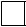 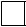 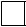 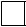 жыл

годҚызметкерлер санына карамастан заңды тұлғалар және (немесе) олардың құрылымдық және оқшауланған бөлімшелері тапсырады.

Представляют юридические лица и (или) их структурные и обособленные подразделения независимо от численности работающих.Қызметкерлер санына карамастан заңды тұлғалар және (немесе) олардың құрылымдық және оқшауланған бөлімшелері тапсырады.

Представляют юридические лица и (или) их структурные и обособленные подразделения независимо от численности работающих.Қызметкерлер санына карамастан заңды тұлғалар және (немесе) олардың құрылымдық және оқшауланған бөлімшелері тапсырады.

Представляют юридические лица и (или) их структурные и обособленные подразделения независимо от численности работающих.Қызметкерлер санына карамастан заңды тұлғалар және (немесе) олардың құрылымдық және оқшауланған бөлімшелері тапсырады.

Представляют юридические лица и (или) их структурные и обособленные подразделения независимо от численности работающих.Қызметкерлер санына карамастан заңды тұлғалар және (немесе) олардың құрылымдық және оқшауланған бөлімшелері тапсырады.

Представляют юридические лица и (или) их структурные и обособленные подразделения независимо от численности работающих.Қызметкерлер санына карамастан заңды тұлғалар және (немесе) олардың құрылымдық және оқшауланған бөлімшелері тапсырады.

Представляют юридические лица и (или) их структурные и обособленные подразделения независимо от численности работающих.Тапсыру мерзімі – есепті кезеңнең кейін 15 сәуір.

Срок представления – 15 апреля после отчетного периода.Тапсыру мерзімі – есепті кезеңнең кейін 15 сәуір.

Срок представления – 15 апреля после отчетного периода.Тапсыру мерзімі – есепті кезеңнең кейін 15 сәуір.

Срок представления – 15 апреля после отчетного периода.Тапсыру мерзімі – есепті кезеңнең кейін 15 сәуір.

Срок представления – 15 апреля после отчетного периода.Тапсыру мерзімі – есепті кезеңнең кейін 15 сәуір.

Срок представления – 15 апреля после отчетного периода.Тапсыру мерзімі – есепті кезеңнең кейін 15 сәуір.

Срок представления – 15 апреля после отчетного периода.БСН коды

Код БИН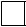 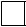 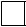 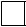 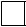 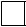 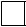 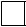 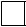 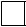 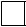 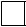       1. Инвестиция игерілген өңірді көрсетіңіз (кәсіпорынның тіркелген жеріне қарамастан) - облыс, қала, аудан, елді мекен

Укажите регион освоения инвестиций (независимо от места регистрации предприятия) - область, город, район, населенный пунктӘкімшілік-аумақтық объектілер жіктеуішіне сәйкес аумақ коды (статистикалық нысанды қағаз тасығышта тапсыру кезінде статистика органының қызметкерлері толтырады)

Код территории согласно Классификатору административно-территориальных объектов (заполняется работником органа статистики при сдаче статистической формы на бумажном носителе)Жол

коды

код строкиКөрсеткіш атауы

Наименование показателяБарлығы

ВсегоСоның ішінде:

В том числе:Соның ішінде:

В том числе:Соның ішінде:

В том числе:Соның ішінде:

В том числе:Соның ішінде:

В том числе:Соның ішінде:

В том числе:Соның ішінде:

В том числе:Жол

коды

код строкиКөрсеткіш атауы

Наименование показателяБарлығы

Всегобюджеттік қаражат

бюджетные средствабюджеттік қаражат

бюджетные средстваменшікті қаражат

собственные средствабанктердің кредиттері

кредиты банковбанктердің кредиттері

кредиты банковбасқа да қарыз қаражаты

другие заемные средствабасқа да қарыз қаражаты

другие заемные средстваЖол

коды

код строкиКөрсеткіш атауы

Наименование показателяБарлығы

Всегореспубликалық бюджет

республиканский бюджетжергілікті бюджет

местный бюджет меншікті қаражат

собственные средствабарлығы

всегооның ішінде шетелдік банктермен

из них иностранных банковбарлығы

всегооның ішінде резидент еместер

из них нерезидентовАБ123456781Негізгі капиталға салынған инвестициялар

Инвестиции в основной капитал соның ішінде:

в том числе: 1.1құрылыс-монтаж жұмыстарына шығындар

затраты на строительно-монтажные работы 1.2ғимараттар мен имараттарды күрделі жөндеу

капитальный ремонт зданий и сооружений 1.3машиналар, жабдықтар, құрал-саймандар

машины, оборудование, инструмент1.4негізгі капиталға салынған инвестициялар көлеміндегі өзге де шығындар

прочие затраты в объеме инвестиций в основной капиталоның ішінде:

из них:1.4.1көпжылдық дақылдарды отырғызу және өсіру бойынша шығындар

затраты по насаждению и выращиванию многолетних культур 1.4.2жұмысқа жегілетін, өнім беретін және асыл тұқымды табынды қалыптастыруға салынған шығындар

затраты на формирование рабочего, продуктивного и племенного стада1.4.3пайдалы қазбалар қорларын барлау және бағалауға салынған шығындар

затраты на разведку и оценку запасов полезных ископаемых 1.4.4компьютерлік бағдарламалық қамтамасыз ету және деректер қорларын құруға және сатып алуға салынған шығындар

затраты на создание и приобретение компьютерного программного обеспечения и базы данных ЖолкодыкодстрокиКөрсеткіш атауы

Наименование показателяЭҚЖЖ1 коды

Код ОКЭД Барлығы

ВсегоСоның ішінде:

В том числе:Соның ішінде:

В том числе:Соның ішінде:

В том числе:Соның ішінде:

В том числе:Соның ішінде:

В том числе:Соның ішінде:

В том числе:Соның ішінде:

В том числе:ЖолкодыкодстрокиКөрсеткіш атауы

Наименование показателяЭҚЖЖ1 коды

Код ОКЭД Барлығы

Всегобюджеттік қаражат

бюджетные средства бюджеттік қаражат

бюджетные средства меншікті қаражат

собственные средства банктердің кредиттері

кредиты банков банктердің кредиттері

кредиты банков басқа да қарыз қаражаты

другие заемные средства басқа да қарыз қаражаты

другие заемные средства ЖолкодыкодстрокиКөрсеткіш атауы

Наименование показателяЭҚЖЖ1 коды

Код ОКЭД Барлығы

Всегореспубликалық бюджет

республиканский бюджет жергілікті бюджет

местный бюджет меншікті қаражат

собственные средства барлығы

всего оның ішінде шетелдік банктермен

из них иностранных банков барлығы

всего оның ішінде резидент еместер

из них нерезидентов АБВ123456781Негізгі капиталға салынған инвестициялар

Инвестиции в основной капиталхсоның ішінде пайдалану бағыттары бойынша

в том числе по направлениям использования21-жолдан тұрғын үй құрылысына салынған инвестициялар

Из строки 1 инвестиции в жилищное строительствохЖол коды

кодстрокиКөрсеткіш атауы

Наименование показателяЭҚЖЖ коды

Код ОКЭД Жаңа негізгі құралдарды пайдалануға беру

Ввод в эксплуатацию новых основных средств Құрылысқа салынған инвестициялар

Инвестиции в строительство Соның ішінде:

В том числе:Соның ішінде:

В том числе:Соның ішінде:

В том числе:Соның ішінде:

В том числе:Соның ішінде:

В том числе:Жол коды

кодстрокиКөрсеткіш атауы

Наименование показателяЭҚЖЖ коды

Код ОКЭД Жаңа негізгі құралдарды пайдалануға беру

Ввод в эксплуатацию новых основных средств Құрылысқа салынған инвестициялар

Инвестиции в строительство құрылыс-монтаж жұмыстарына шығындар

затраты на строительно-монтажные работы ғимараттар мен имараттарды күрделі жөндеу

капитальный ремонт зданий и сооружений 2-бөлімнің 1.3- жолынан объект құрылысына байланысты машиналар, жабдықтар, құрал-саймандар

из строки 1.3 раздела 2 машины, оборудование, инструмент, связанные со строительством объекта 2-бөлімнің 1.4- жолынан объект құрылысына байланысты өзге де шығындар

из строки 1.4 раздела 2 прочие затраты, связанные со строительством объекта оның ішінде:

из них:Жол коды

кодстрокиКөрсеткіш атауы

Наименование показателяЭҚЖЖ коды

Код ОКЭД Жаңа негізгі құралдарды пайдалануға беру

Ввод в эксплуатацию новых основных средств Құрылысқа салынған инвестициялар

Инвестиции в строительство құрылыс-монтаж жұмыстарына шығындар

затраты на строительно-монтажные работы ғимараттар мен имараттарды күрделі жөндеу

капитальный ремонт зданий и сооружений 2-бөлімнің 1.3- жолынан объект құрылысына байланысты машиналар, жабдықтар, құрал-саймандар

из строки 1.3 раздела 2 машины, оборудование, инструмент, связанные со строительством объекта 2-бөлімнің 1.4- жолынан объект құрылысына байланысты өзге де шығындар

из строки 1.4 раздела 2 прочие затраты, связанные со строительством объекта 2-бөлімнің 1.4- жолынан құрылысқа арналған жобалау-іздестіру жұмыстары

из строки 1.4 раздела 2 проектно-изыскательские работы для строительстваАБВ12345671Барлығы

Всегохсоның ішінде пайдалану бағыттары бойынша

в том числе по направлениям использованияЖол коды

код строкиКөрсеткіш атауы

Наименование показателяБарлығы

ВсегоСоның ішінде:

В том числе:Соның ішінде:

В том числе:Соның ішінде:

В том числе:Соның ішінде:

В том числе:Соның ішінде:

В том числе:Соның ішінде:

В том числе:Соның ішінде:

В том числе:Жол коды

код строкиКөрсеткіш атауы

Наименование показателяБарлығы

Всегобюджеттік қаражат

бюджетные средства бюджеттік қаражат

бюджетные средства меншікті қаражат

собственные средства банктердің кредиттері

кредиты банков банктердің кредиттері

кредиты банков басқа да қарыз қаражаты

другие заемные средства басқа да қарыз қаражаты

другие заемные средства Жол коды

код строкиКөрсеткіш атауы

Наименование показателяБарлығы

Всегореспубликалық бюджет

республиканский бюджет жергілікті бюджет

местный бюджет меншікті қаражат

собственные средства барлығы

всего оның ішінде шетелдік банктермен

из них иностранных банков барлығы

всегооның ішінде резидент еместер

из них нерезидентов АБ1234567812-бөлім 1-жолдан қоршаған ортаны қорғауға бағытталған инвестициялар

Из строки 1 раздела 2 инвестиции, направленные на охрану окружающей среды соның ішінде: 

в том числе:1.1атмосфералық ауаны қорғауға және климат өзгерісі мәселелеріне

на охрану атмосферного воздуха и проблемы изменения климата 1.2ақаба суларды тазалауға

на очистку сточных вод 1.3қалдықтармен айналысуға

на обращение с отходами 1.4топырақты, жерасты және жерүсті суларды қорғау мен оңалтуға

на защиту и реабилитацию почвы, подземных и поверхностных вод 1.5шу және вибрациялық әсер етуді азайтуға

на снижение шумового и вибрационного воздействия 1.6био әртүрлілік және мекендеу ортасын сақтауға

на сохранение биоразнообразия и среды обитания 1.7радиациялық қауіпсіздікке

на радиационную безопасность 1.8ғылыми-зерттеу жұмыстарына

на научно-исследовательские работы 1.9табиғатты қорғау қызметінің басқа бағыттарына

на другие направления природоохранной деятельности оның ішінде: 

из них:1.9.1энергияның жаңартылатын көздеріне салынған инвестициялар

инвестиции в возобновляемые источники энергии 1.9.2энергия сақтау технологияларына салынған инвестициялар және энергия тиімділігін арттыру

инвестиции в энергосберегающие технологии и повышение энергоэффективности 1.9.3парниктік газдар шығарындыларын азайтуға бағытталған инвестициялар 

инвестиции, направленные на снижение выбросов парниковых газов 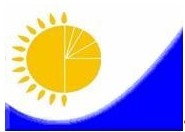 Мемлекеттік статистика органдары құпиялылығына кепілдік береді

Конфиденциальность гарантируется органами государственной статистикиЖалпымемлекеттік статистикалық байқаудың статистикалық нысаны

Статистическая форма общегосударственного статистического наблюденияҚазақстан Республикасы Ұлттық экономика министрлігінің Статистика комитеті төрағасының 2014 жылғы 28 қазан № 27 бұйрығына 3-қосымша Қазақстан Республикасы Ұлттық экономика министрлігінің Статистика комитеті төрағасының 2014 жылғы 28 қазан № 27 бұйрығына 3-қосымша Қазақстан Республикасы Ұлттық экономика министрлігінің Статистика комитеті төрағасының 2014 жылғы 28 қазан № 27 бұйрығына 3-қосымша Қазақстан Республикасы Ұлттық экономика министрлігінің Статистика комитеті төрағасының 2014 жылғы 28 қазан № 27 бұйрығына 3-қосымша Аумақтық статистика органына тапсырылады

Представляется территориальному органу статистикиАумақтық статистика органына тапсырылады

Представляется территориальному органу статистикиАумақтық статистика органына тапсырылады

Представляется территориальному органу статистикиСтатистикалық нысанды www.stat.gov.kz сайтынан алуға болады

Статистическую форму можно получить на сайте www.stat.gov.kzСтатистикалық нысанды www.stat.gov.kz сайтынан алуға болады

Статистическую форму можно получить на сайте www.stat.gov.kzСтатистикалық нысанды www.stat.gov.kz сайтынан алуға болады

Статистическую форму можно получить на сайте www.stat.gov.kzМемлекеттік статистиканың тиісті органдарына дәйексіз деректерді ұсыну және алғашқы статистикалық деректерді тапсырмау «Әкімшілік құқық бұзушылық туралы» Қазақстан Республикасы Кодексінің 497-бабында көзделген әкімшілік құқық бұзушылықтар болып табылады.

Представление недостоверных и непредставление первичных статистических данных в соответствующие органы государственной статистики являются административными правонарушениями, предусмотренными статьей 497 Кодекса Республики Казахстан «Об административных правонарушениях».Мемлекеттік статистиканың тиісті органдарына дәйексіз деректерді ұсыну және алғашқы статистикалық деректерді тапсырмау «Әкімшілік құқық бұзушылық туралы» Қазақстан Республикасы Кодексінің 497-бабында көзделген әкімшілік құқық бұзушылықтар болып табылады.

Представление недостоверных и непредставление первичных статистических данных в соответствующие органы государственной статистики являются административными правонарушениями, предусмотренными статьей 497 Кодекса Республики Казахстан «Об административных правонарушениях».Мемлекеттік статистиканың тиісті органдарына дәйексіз деректерді ұсыну және алғашқы статистикалық деректерді тапсырмау «Әкімшілік құқық бұзушылық туралы» Қазақстан Республикасы Кодексінің 497-бабында көзделген әкімшілік құқық бұзушылықтар болып табылады.

Представление недостоверных и непредставление первичных статистических данных в соответствующие органы государственной статистики являются административными правонарушениями, предусмотренными статьей 497 Кодекса Республики Казахстан «Об административных правонарушениях».Мемлекеттік статистиканың тиісті органдарына дәйексіз деректерді ұсыну және алғашқы статистикалық деректерді тапсырмау «Әкімшілік құқық бұзушылық туралы» Қазақстан Республикасы Кодексінің 497-бабында көзделген әкімшілік құқық бұзушылықтар болып табылады.

Представление недостоверных и непредставление первичных статистических данных в соответствующие органы государственной статистики являются административными правонарушениями, предусмотренными статьей 497 Кодекса Республики Казахстан «Об административных правонарушениях».Мемлекеттік статистиканың тиісті органдарына дәйексіз деректерді ұсыну және алғашқы статистикалық деректерді тапсырмау «Әкімшілік құқық бұзушылық туралы» Қазақстан Республикасы Кодексінің 497-бабында көзделген әкімшілік құқық бұзушылықтар болып табылады.

Представление недостоверных и непредставление первичных статистических данных в соответствующие органы государственной статистики являются административными правонарушениями, предусмотренными статьей 497 Кодекса Республики Казахстан «Об административных правонарушениях».Мемлекеттік статистиканың тиісті органдарына дәйексіз деректерді ұсыну және алғашқы статистикалық деректерді тапсырмау «Әкімшілік құқық бұзушылық туралы» Қазақстан Республикасы Кодексінің 497-бабында көзделген әкімшілік құқық бұзушылықтар болып табылады.

Представление недостоверных и непредставление первичных статистических данных в соответствующие органы государственной статистики являются административными правонарушениями, предусмотренными статьей 497 Кодекса Республики Казахстан «Об административных правонарушениях».Мемлекеттік статистиканың тиісті органдарына дәйексіз деректерді ұсыну және алғашқы статистикалық деректерді тапсырмау «Әкімшілік құқық бұзушылық туралы» Қазақстан Республикасы Кодексінің 497-бабында көзделген әкімшілік құқық бұзушылықтар болып табылады.

Представление недостоверных и непредставление первичных статистических данных в соответствующие органы государственной статистики являются административными правонарушениями, предусмотренными статьей 497 Кодекса Республики Казахстан «Об административных правонарушениях».Статистикалық нысан коды 0381101

Код статистической формы 0381101Статистикалық нысан коды 0381101

Код статистической формы 0381101Негізгі капиталға салынған

инвестициялар туралы есеп
Отчет об инвестициях в основной капитал
1-инвест1-инвестАйлық

МесечнаяАйлық

МесечнаяЕсепті кезең

Отчетный период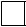 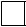 ай

месяц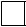 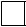 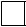 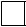 жыл

годҚызметкерлер санына карамастан заңды тұлғалар және (немесе) олардың құрылымдық және оқшауланған бөлімшелері тапсырады.

Представляют юридические лица и (или) их структурные и обособленные подразделения независимо от численности работающих.Қызметкерлер санына карамастан заңды тұлғалар және (немесе) олардың құрылымдық және оқшауланған бөлімшелері тапсырады.

Представляют юридические лица и (или) их структурные и обособленные подразделения независимо от численности работающих.Қызметкерлер санына карамастан заңды тұлғалар және (немесе) олардың құрылымдық және оқшауланған бөлімшелері тапсырады.

Представляют юридические лица и (или) их структурные и обособленные подразделения независимо от численности работающих.Қызметкерлер санына карамастан заңды тұлғалар және (немесе) олардың құрылымдық және оқшауланған бөлімшелері тапсырады.

Представляют юридические лица и (или) их структурные и обособленные подразделения независимо от численности работающих.Қызметкерлер санына карамастан заңды тұлғалар және (немесе) олардың құрылымдық және оқшауланған бөлімшелері тапсырады.

Представляют юридические лица и (или) их структурные и обособленные подразделения независимо от численности работающих.Қызметкерлер санына карамастан заңды тұлғалар және (немесе) олардың құрылымдық және оқшауланған бөлімшелері тапсырады.

Представляют юридические лица и (или) их структурные и обособленные подразделения независимо от численности работающих.Қызметкерлер санына карамастан заңды тұлғалар және (немесе) олардың құрылымдық және оқшауланған бөлімшелері тапсырады.

Представляют юридические лица и (или) их структурные и обособленные подразделения независимо от численности работающих.Тапсыру мерзімі – есепті кезеңнен кейін 2 күні.

Срок представления – 2 числа после отчетного периода.Тапсыру мерзімі – есепті кезеңнен кейін 2 күні.

Срок представления – 2 числа после отчетного периода.Тапсыру мерзімі – есепті кезеңнен кейін 2 күні.

Срок представления – 2 числа после отчетного периода.Тапсыру мерзімі – есепті кезеңнен кейін 2 күні.

Срок представления – 2 числа после отчетного периода.Тапсыру мерзімі – есепті кезеңнен кейін 2 күні.

Срок представления – 2 числа после отчетного периода.Тапсыру мерзімі – есепті кезеңнен кейін 2 күні.

Срок представления – 2 числа после отчетного периода.Тапсыру мерзімі – есепті кезеңнен кейін 2 күні.

Срок представления – 2 числа после отчетного периода.БСН коды

Код БИН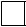 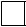 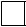 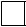 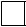 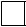 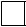 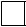 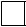 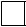 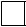 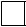       1. Инвестиция игерілген өңірді көрсетіңіз (кәсіпорынның тіркелген жеріне қарамастан) - облыс, қала, аудан, елді мекен

Укажите регион освоения инвестиций (независимо от места регистрации предприятия) - область, город, район, населенный пунктӘкімшілік-аумақтық объектілер жіктеуішіне сәйкес аумақ коды (статистикалық нысанды қағаз тасығышта тапсыру кезінде статистика органының қызметкерлері толтырады)

Код территории согласно Классификатору административно-территориальных объектов (заполняется работником органа статистики при сдаче статистической формы на бумажном носителе)Жол коды

кодстрокиКөрсеткіш атауы

Наименование показателяБарлығы

ВсегоСоның ішінде:

В том числе: Соның ішінде:

В том числе: Соның ішінде:

В том числе: Соның ішінде:

В том числе: Соның ішінде:

В том числе: Соның ішінде:

В том числе: Соның ішінде:

В том числе: Жол коды

кодстрокиКөрсеткіш атауы

Наименование показателяБарлығы

Всегобюджеттік қаражат

бюджетные средствабюджеттік қаражат

бюджетные средстваменшікті қаражат

собственные средствабанктердің кредиттері

кредиты банковбанктердің кредиттері

кредиты банковбасқа да қарыз қаражаты

другие заемные средствабасқа да қарыз қаражаты

другие заемные средстваЖол коды

кодстрокиКөрсеткіш атауы

Наименование показателяБарлығы

Всегореспубликалық бюджет

республиканский бюджетжергілікті бюджет

местный бюджетменшікті қаражат

собственные средствабарлығы

всегооның ішінде шетелдік банктермен

из них иностранных банков барлығы

всегооның ішінде резидент еместер

из них нерезидентовАБ123456781Негізгі капиталға салынған инвестициялар

Инвестиции в основной капиталсоның ішінде: 

в том числе: 1.1құрылыс-монтаж жұмыстарына шығындар

затраты на строительно-монтажные работы 1.2ғимараттар мен имараттарды күрделі жөндеу

капитальный ремонт зданий и сооружений 1.3машиналар, жабдықтар, құрал- саймандар 

машины, оборудование, инструмент 1.4негізгі капиталға салынған инвестициялар көлеміндегі өзге де шығындар 

прочие затраты в объеме инвестиций в основной капиталоның ішінде: 

из них:1.4.1көпжылдық дақылдарды отырғызу және өсіру бойынша шығындар

затраты по насаждению и выращиванию многолетних культур 1.4.2жұмысқа жегілетін, өнім беретін және асыл тұқымды табынды қалыптастыруға салынған шығындар

затраты на формирование рабочего, продуктивного и племенного стада 1.4.3пайдалы қазбалар қорларын барлау және бағалауға салынған шығындар

затраты на разведку и оценку запасов полезных ископаемых 1.4.4компьютерлік бағдарламалық қамтамасыз ету және деректер қорларын құруға және сатып алуға салынған шығындар 

затраты на создание и приобретение компьютерного программного обеспечения и базы данных 21- жолдан қоршаған ортаны қорғауға бағытталған инвестициялар

Из строки 1 инвестиции, направленные на охрану окружающей среды Жол коды

кодстрокиКөрсеткіш атауы

Наименование показателяЭҚЖЖ1 коды

Код ОКЭДЖаңа негізгі құралдарды пайдалануға беру

Ввод в эксплуатацию новых основных средствНегізгі капиталға салынған инвестициялар

Инвестиции в основной капиталСоның ішінде:

В том числе:Соның ішінде:

В том числе:Соның ішінде:

В том числе:Соның ішінде:

В том числе:Соның ішінде:

В том числе:Соның ішінде:

В том числе:Соның ішінде:

В том числе:Жол коды

кодстрокиКөрсеткіш атауы

Наименование показателяЭҚЖЖ1 коды

Код ОКЭДЖаңа негізгі құралдарды пайдалануға беру

Ввод в эксплуатацию новых основных средствНегізгі капиталға салынған инвестициялар

Инвестиции в основной капиталбюджеттік қаражат

бюджетные средствабюджеттік қаражат

бюджетные средстваменшікті қаражат собственные средства банктердің кредиттері

кредиты банков банктердің кредиттері

кредиты банков басқа да қарыз қаражаты

другие заемные средства басқа да қарыз қаражаты

другие заемные средства Жол коды

кодстрокиКөрсеткіш атауы

Наименование показателяЭҚЖЖ1 коды

Код ОКЭДЖаңа негізгі құралдарды пайдалануға беру

Ввод в эксплуатацию новых основных средствНегізгі капиталға салынған инвестициялар

Инвестиции в основной капиталреспубликалық бюджет

республиканский бюджет жергілікті бюджет

местный бюджетменшікті қаражат собственные средства барлығы

всегооның ішінде шетелдік банктермен из них иностранных банков барлығы

всегооның ішінде резидент еместер

из них нерезидентовАБВ1234567891Негізгі капиталға салынған инвестициялар

Инвестиции в основной капитал хсоның ішінде пайдалану бағыттары бойынша

в том числе по направлениям использования 21-жолдан тұрғын үй құрылысына салынған инвестициялар

Из строки 1 инвестиции в жилищное строительство хх